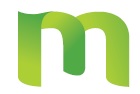 City of Morgantown, KYOrdinance 2016-09Uniform Residential Landlord and Tenant Act Adopted by ReferenceWhereas, pursuant to the inherent powers of the City of Morgantown, given by the General Assembly authorizing cities, counties and urban-county governments to enact the provisions of the Uniform Residential Landlord and Tenant Act as set forth in KRS 383.500 to 383.715; andWhereas, the City Council of the City of Morgantown has determined it necessary to adopt the Uniform Residential Landlord and Tenant Act; Be it Ordained by the City of Morgantown, Kentucky:That the Uniform Residential Landlord and Tenant Act, as codified in the KRS 383.500 through 383.715, is hereby adopted in its entirety and without amendment and made applicable to all properties within the City beginning January 1, 2017.No other ordinance shall be enacted by the City of Morgantown which relates to the subjects embraced in KRS 383.500 to 383.715This Ordinance shall become effective after its passage and publication as required by law on January 1, 2017.First Reading: Second Reading: Publication Date: City Administrator:					Mayor:						